Technical meeting on "Strategies for Preservation and Consolidation of Cultural Heritage Artefacts through Radiation Processing”Zagreb, Croatia4 - 8 June 2018Organized byInternational Atomic Energy Agency (IAEA), ViennaandRuđer Bošković Institute, Zagreb, CroatiaRadiation Chemistry and Dosimetry Laboratorywith the help ofAcademy of Fine Arts, Zagreb, CroatiaCroatian Conservation Institute, Zagreb, CroatiaMimara Museum, Zagreb, CroatiaInternational Council of Museums CroatiaRuđer Bošković Institute, Bijenička 54, HR-10000 Zagreb, Croatia
http://www.irb.hrMonday, 04th June 2018 - Hall 3Tuesday, 05th June – Hall 1Wednesday, 06th June – Hall 1Thursday, 07th JuneFriday, 08th JuneVisit to the RBI Laboratories:Radiocarbon LaboratoryLaboratory for Ion Beam Interactions (LIBI, Accelerator)Radiation Chemistry and Dosimetry Laboratory (RCDL): visit to gamma irradiation facility used for radiation treatment of cultural artifacts9:00 – 9:30Registration9:30 – 9:40Opening SessionBranka Mihaljević, Head of Radiation Chemistry and Dosimetry Laboratory and Organizer of the Meeting9:40 – 9:55Welcoming addressDavid Matthew Smith, RBI Director General: Overview of the Ruđer Bošković Institute Activities and AchievementsBoris Ilijaš, Assistant Director General, State Office for Nuclear Safety: Welcome address9:55 – 10:10Sunil Sabharwal International Atomic Agency (IAEA)Introduction to the IAEA projects related to study and protection of CH objects, futureObjectives, outcomes of the TM10:10 – 10:25Radiation Chemistry and Dosimetry  Laboratory(RCDL) presentation10:25 – 10:30Election of the Chairperson(s), Adoption of the agenda10:30 – 11:00Coffee breakSESSION 1: RADIATION SCIENCE AND ART IN HARMONYSESSION 1: RADIATION SCIENCE AND ART IN HARMONY11:00 – 11:20Katarina Marušić - CROATIAIonizing radiation for protection of artworks and cultural heritage in Croatia-an overview11:20  - 11:40Iskra Karniš Vidovič - CROATIAReview of the Cooperation between the Croatian Conservation Institute and the Ruder Boskovic Institute11:40 – 12:00Anđelko Pedišić - CROATIAConservation of Cultural Heritage using Ionizing Radiation in the Context of Wartime Evacuations and Reparing Damages Caused During the War12:00-12:20Tijana-Annar Trputec Strčić - CROATIAArt Residents – Pests and Art12:20 – 13:30LunchSESSION 2A: IRRADIATON EFFECTS ON COMPONENTS OF CH OBJECTSSESSION 2A: IRRADIATON EFFECTS ON COMPONENTS OF CH OBJECTS13:30 – 14:10Introduction lecture 1: Pablo Antonio Vasquez Salvador – BRAZILFrom Historical Artifacts to Technology: Ionizing Radiation for Preservation14:10  - 14:30Zaki Ajji - SYRIAN ARAB REPUBLICCurrent status of radiation processing in Syria (cellulose materials)14:30 – 14:50Slobodan Mašić and Ivica Vujčić - SERBIAThe Use of Gamma Radiation for the Treatment of Cultural Heritage in Serbia14:50-15:50POSTERS + Coffee15:50-16:00Ines Krajcar Bronić – CROATIABrief introduction of C14 method for the cultural heritage dating16:00 – 18:00Visit to the RBI laboratories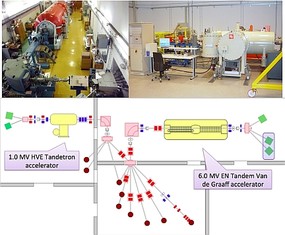 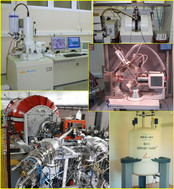 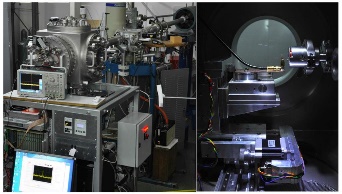 ~ 18:00Welcome Reception (sponsored by RCDL)SESSION 2B: IRRADIATON EFFECTS ON COMPONENTS OF THE CH OBJECTSSESSION 2B: IRRADIATON EFFECTS ON COMPONENTS OF THE CH OBJECTSSESSION 2B: IRRADIATON EFFECTS ON COMPONENTS OF THE CH OBJECTSSESSION 2B: IRRADIATON EFFECTS ON COMPONENTS OF THE CH OBJECTSSESSION 2B: IRRADIATON EFFECTS ON COMPONENTS OF THE CH OBJECTS9:00 – 9:40Introduction lecture 2: Maja Šegvić Klarić – CROATIAGamma-irradiation for cultural heritage – could it prevent fungal growth on paper materials?Introduction lecture 2: Maja Šegvić Klarić – CROATIAGamma-irradiation for cultural heritage – could it prevent fungal growth on paper materials?Introduction lecture 2: Maja Šegvić Klarić – CROATIAGamma-irradiation for cultural heritage – could it prevent fungal growth on paper materials?Introduction lecture 2: Maja Šegvić Klarić – CROATIAGamma-irradiation for cultural heritage – could it prevent fungal growth on paper materials?9:40 – 10:0010:00 – 10:20Enrique Francisco PRIETO MIRANDA – CUBA(TBD)Enrique Francisco PRIETO MIRANDA – CUBA(TBD)Enrique Francisco PRIETO MIRANDA – CUBA(TBD)Enrique Francisco PRIETO MIRANDA – CUBA(TBD)10:20 – 10:40Oleksandr Buhay – UKRAINEApplication of nuclear techniques for cultural heritage in Ukraine: Problems and perspectivesOleksandr Buhay – UKRAINEApplication of nuclear techniques for cultural heritage in Ukraine: Problems and perspectivesOleksandr Buhay – UKRAINEApplication of nuclear techniques for cultural heritage in Ukraine: Problems and perspectivesOleksandr Buhay – UKRAINEApplication of nuclear techniques for cultural heritage in Ukraine: Problems and perspectives10:40 – 11:00Coffee breakCoffee breakCoffee breakCoffee breakSESSION 3: SIDE- AND POST-IRRADIATION EFFECTS STUDIESSESSION 3: SIDE- AND POST-IRRADIATION EFFECTS STUDIESSESSION 3: SIDE- AND POST-IRRADIATION EFFECTS STUDIESSESSION 3: SIDE- AND POST-IRRADIATION EFFECTS STUDIESSESSION 3: SIDE- AND POST-IRRADIATION EFFECTS STUDIES11:00 – 11:40Introduction lecture 3: Stefania Baccaro - ITALYCharacterization of radiation processing effects in Cultural Heritage applicationsIntroduction lecture 3: Stefania Baccaro - ITALYCharacterization of radiation processing effects in Cultural Heritage applicationsIntroduction lecture 3: Stefania Baccaro - ITALYCharacterization of radiation processing effects in Cultural Heritage applications11:40 – 12:00Petya Kovacheva - BULGARIASome side-effects of gamma-irradiation disinfestation on highly contaminated leathers and librarian materialsPetya Kovacheva - BULGARIASome side-effects of gamma-irradiation disinfestation on highly contaminated leathers and librarian materialsPetya Kovacheva - BULGARIASome side-effects of gamma-irradiation disinfestation on highly contaminated leathers and librarian materials12:00 – 12:20Kumarawadu Ruwan Chandima De Silva - SRI LANKAApplication of Radiation Surface Modification Techniques for the Preservation of Achieved Materials in Sri LankaKumarawadu Ruwan Chandima De Silva - SRI LANKAApplication of Radiation Surface Modification Techniques for the Preservation of Achieved Materials in Sri LankaKumarawadu Ruwan Chandima De Silva - SRI LANKAApplication of Radiation Surface Modification Techniques for the Preservation of Achieved Materials in Sri Lanka12:20 – 13:30LunchLunchLunch13:30 – 15:00Introduction on the working group discussions andformation of the working groupsIntroduction on the working group discussions andformation of the working groupsIntroduction on the working group discussions andformation of the working groups13:30 – 15:00Working group on the Recommendations for safe CH components irradiationWorking group on the Uniform irradiation ProceduresWorking group on theAnalytical tools for safe irradiation of CH15:00 – 15:30Coffee breakCoffee breakCoffee break17:00 – 18:30Guided tour of the city centerGuided tour of the city centerGuided tour of the city centerSESSION 4A: CURRENT PRACTICES IN RADIATION CONSERVATION OF CH OBJECTSSESSION 4A: CURRENT PRACTICES IN RADIATION CONSERVATION OF CH OBJECTS9:30 – 10:10Introduction lecture 4: Celina Horak - ARGENTINARadiation processing and nuclear techniques capabilities related to cultural heritage in Argentina10:10 – 10:30Hassan Abd El-Rehim - EGYPTUse of Radiation Technology for Preservation of Some Egyptian Cultural Heritage Artifacts10:30 – 10:50Hae-Jun Park – KOREAApplication of irradiation technology for conservation of cultural heritage in Korea: Control of fungi and insect in wood cultural heritages10:50 – 11:20Coffee breakSESSION 4B: CURRENT PRACTICES IN RADIATION CONSERVATION OF CH OBJECTSSESSION 4B: CURRENT PRACTICES IN RADIATION CONSERVATION OF CH OBJECTS11:20 – 11:40Dagmara Chmielewska-Śmietanko - POLAND Electron Beam for Preservation of Biodeteriorated Cultural Heritage Paper-Based Objects11:40 – 12:00Arbi Mejri - TUNISIADeveloping of Radiation Treatment Methodologies for Preservation of Tunisian Cultural Heritage: Application in the preservation of women's ceremonial dress in noble textile12:00 – 13:00Lunch13:00Visit to chapels in the Sisak region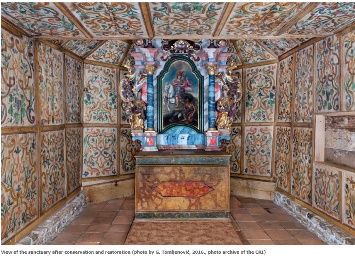 Conference Dinner (sponsored by IAEA)SESSION 5: PROCEDURES FOR IRRADIATION OF CH OBJECTS (incl. dose mapping, dose limit ratio, simulation techniques) SESSION 5: PROCEDURES FOR IRRADIATION OF CH OBJECTS (incl. dose mapping, dose limit ratio, simulation techniques) SESSION 5: PROCEDURES FOR IRRADIATION OF CH OBJECTS (incl. dose mapping, dose limit ratio, simulation techniques) SESSION 5: PROCEDURES FOR IRRADIATION OF CH OBJECTS (incl. dose mapping, dose limit ratio, simulation techniques) 9:00 – 9:40Introduction lecture 5: Constantin Daniel Negut - ROMANIADisinfestation of artefacts by gamma irradiation in RomaniaIntroduction lecture 5: Constantin Daniel Negut - ROMANIADisinfestation of artefacts by gamma irradiation in RomaniaIntroduction lecture 5: Constantin Daniel Negut - ROMANIADisinfestation of artefacts by gamma irradiation in Romania9:40 – 10:00Volodymyr Morgunov – UKRAINENumerical Simulation of the Radiation Treatment of Cultural Heritage by Bremsstrahlung X-RaysVolodymyr Morgunov – UKRAINENumerical Simulation of the Radiation Treatment of Cultural Heritage by Bremsstrahlung X-RaysVolodymyr Morgunov – UKRAINENumerical Simulation of the Radiation Treatment of Cultural Heritage by Bremsstrahlung X-Rays10:00 – 10:20Coffee breakCoffee breakCoffee breakSESSION 6: CONSOLIDATION: New radiation curable resinsSESSION 6: CONSOLIDATION: New radiation curable resinsSESSION 6: CONSOLIDATION: New radiation curable resinsSESSION 6: CONSOLIDATION: New radiation curable resins10:20 – 11:00Introduction lecture 6: Laurent Cortella - FRANCEUses and Prospects in Gamma Biocide Treatments and Radiocurable Resin-Based Consolidation Treatments for Cultural Heritage ArtefactsIntroduction lecture 6: Laurent Cortella - FRANCEUses and Prospects in Gamma Biocide Treatments and Radiocurable Resin-Based Consolidation Treatments for Cultural Heritage ArtefactsIntroduction lecture 6: Laurent Cortella - FRANCEUses and Prospects in Gamma Biocide Treatments and Radiocurable Resin-Based Consolidation Treatments for Cultural Heritage Artefacts11:00 – 11:20Luis M. Ferreira - PORTUGALHybrid materials (gel/solid) by ionizing radiation for conservation of non-metallic inorganic historical materialsLuis M. Ferreira - PORTUGALHybrid materials (gel/solid) by ionizing radiation for conservation of non-metallic inorganic historical materialsLuis M. Ferreira - PORTUGALHybrid materials (gel/solid) by ionizing radiation for conservation of non-metallic inorganic historical materials11:20 – 11:40Maria Helena Casimiro - PORTUGALGels for cleaning artworksMaria Helena Casimiro - PORTUGALGels for cleaning artworksMaria Helena Casimiro - PORTUGALGels for cleaning artworks11:40 – 12:00Alexandra Rodrigues - PORTUGALA case study of consolidation in Conimbriga: The House of Trident and SwordAlexandra Rodrigues - PORTUGALA case study of consolidation in Conimbriga: The House of Trident and SwordAlexandra Rodrigues - PORTUGALA case study of consolidation in Conimbriga: The House of Trident and Sword12:00 – 13:00LunchLunchLunch13:00 – 14:30Working group discussionsWorking group discussionsWorking group discussionsWorking group on the Recommendations for safe CH components irradiationWorking group on the Uniform irradiation proceduresWorking group on theAnalytical tools for safe irradiation of CH14:30 – 15:00Coffee breakCoffee breakCoffee break15:00 – 16:30Presentations of the discussions and outcomes of the Working groupsPresentations of the discussions and outcomes of the Working groupsPresentations of the discussions and outcomes of the Working groups18:00 – 19:00Guided tour of the Cathedral and Treasury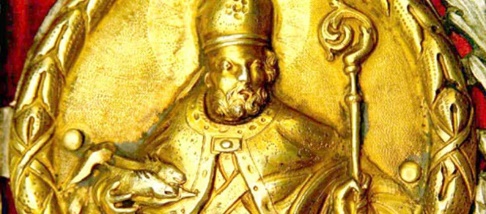 Guided tour of the Cathedral and TreasuryGuided tour of the Cathedral and Treasury~ 19:30 Joint Dinner (Optional at the participants’ expense) Joint Dinner (Optional at the participants’ expense) Joint Dinner (Optional at the participants’ expense)9:00 – 10:30Drafting the meeting report10:30 – 11:00Coffee break11:00 – 12:00Formulation of Action Plan and RecommendationsFinalization and approval of the meeting report12:00 – 12:30Conclusions and closing remarks